Plan działania Przedszkola Publicznego nr 16 im. "Ekoludek" we Włocławku na rzecz poprawy zapewniania dostępności osobom ze szczególnymi potrzebami na lata 2024 - 2028Data utworzenia dokumentu2024-03-27Spis treściWstęp	Podstawa prawna	Przepisy regulujące sposób funkcjonowania podmiotu	Dokumenty wewnętrzne podmiotu dotyczące dostępności	Osoby ze szczególnymi potrzebami	Analiza stanu zastanego	Dotychczasowe działania na rzecz poprawy dostępności	Cel i działania	Harmonogram realizacji	Dostępność architektoniczna	Dostępność cyfrowa	Dostępność informacyjno-komunikacyjna	Pozostałe działania	Szacowany koszt realizacji planu	Monitoring realizacji	Wykres	WstępPrzygotowaliśmy plan działania na rzecz poprawy zapewniania dostępności osobom ze szczególnymi potrzebami. Będziemy realizować ten plan, żeby zwiększyć dostępność architektoniczną, cyfrową i informacyjno-komunikacyjną. Poprawi to jakość życia osób ze szczególnymi potrzebami, na przykład osób z niepełnosprawnością, seniorów, dzieci i innym. Przygotowaliśmy ten plan zgodnie z wymaganiami ustawy z dnia 19 lipca 2019 r. o zapewnianiu dostępności osobom ze szczególnymi potrzebami.
Plan obejmuje 4 obszary dostępności:dostępność architektoniczna,dostępność cyfrowa,dostępność informacyjno- komunikacyjna,pozostałe działania.Jeżeli nie mogliśmy przyporządkować działania do rodzaju dostępności, umieszczaliśmy je w obszarze "pozostałe działania". Znajdziesz tam działania dotyczące na przykład:działań związanych z zatrudnieniem (rekrutacja, miejsca pracy)współpracy z organizacjami pozarządowymi;szkolenia pracowników;informowania o działaniach na rzecz dostępności;podnoszenia jakości obsługi klientów.W dalszej części planu stosujemy nazwę podmiot, która określa naszą instytucję.Podstawa prawnaPodstawą prawną do przygotowania planu na rzecz poprawy dostępności jest Ustawa z dnia 19 lipca 2019 r. o zapewnianiu dostępności osobom ze szczególnymi potrzebami (Dz. U. 2019 poz. 1696).Ustawa jest powiązana z Konwencją ONZ o prawach osób z niepełnosprawnościami sporządzoną w Nowym Jorku 13 grudnia 2006 r. (Dz.U. 2012 poz.1169).Inne ustawy dotyczące dostępności:ustawa z dnia 4 kwietnia 2019 r. o dostępności cyfrowej stron internetowych i aplikacji mobilnych podmiotów publicznych (Dz. U. 2019 poz. 848),ustawa z dnia 19 sierpnia 2011 r. o języku migowym i innych środkach komunikowania się Dz.U. 2011 Nr 209 poz. 1243).Przy tworzeniu planu uznaliśmy za istotne jeszcze inne ustawy, rozporządzenia i przepisy wewnętrzne. Część z nich dotyczy wprost dostępności, a część sposobu naszego działania.Przepisy regulujące sposób funkcjonowania podmiotuStatut Przedszkola Publicznego nr 16 im. "Ekoludek" we WłocławkuUstawa z dnia 26 czerwca 1974 r. – Kodeks pracy (z późn.zm.)Ustawa z dnia 7 września 1991 r. o systemie oświaty (z późn.zm)Dokumenty wewnętrzne podmiotu dotyczące dostępnościPowołanie koordynatora ds. dostępnościProcedura ewakuacji osób z niepełnosprawnościamiOsoby ze szczególnymi potrzebamiNa potrzeby planu przyjęliśmy, że "osoba ze szczególnymi potrzebami” to osoba, która ze względu na swoje cechy zewnętrzne lub wewnętrzne, albo ze względu na okoliczności, w których się znajduje, musi podjąć dodatkowe działania lub zastosować dodatkowe środki w celu przezwyciężenia bariery, aby uczestniczyć w różnych sferach życia na zasadzie równości z innymi osobami.Taka definicja oznacza, że są to osoby z niepełnosprawnością, ale także inne osoby, na przykład:poruszające się na wózku lub o kulach,kurierzy i dostawcy z ciężkimi przesyłkami,rodzice z wózkami dziecięcymi,niewidome i słabowidzące,z niepełnosprawnością słuchu, Głusi,głuchoniewidome – z jednoczesnym uszkodzeniem wzroku i słuchu,z zaburzeniami psychicznymi,z niepełnosprawnością intelektualną,cudzoziemcy,mające trudności w komunikowaniu się z otoczeniemo nietypowym wzroście (bardzo niskie lub bardzo wysokie),starsze, u których szczególne potrzeby pojawiły się wraz z wiekiem,kobiety w ciąży.Każdy może mieć szczególne potrzeby na jakimś etapie życia lub w konkretnej sytuacji. Dostępność pomaga wszystkim.Analiza stanu zastanegoMieścimy się w jednym budynku. Nie mamy oddziałów/wydziałów zamiejscowych.
Jesteśmy administratorem jednej strony internetowej
Przed przystąpieniem do przygotowania planu wykonaliśmy analizę cyfrową strony www i analizę architektoniczną pod kątem dostosowania do osób z niepełnosprawnością.Dotychczasowe działania na rzecz poprawy dostępnościSystematycznie podejmujemy działania, żeby zwiększyć dostępność dla osób ze szczególnymi potrzebami. Poniżej opisaliśmy te działania, podzielone na 4 obszary:dostępność architektoniczna,dostępność cyfrowa,dostępność informacyjno- komunikacyjna,pozostałe działania.Te zrealizowane działania są dla nas częścią analizy stanu zastanego. Dzięki nim nabraliśmy doświadczenia i możemy lepiej zaplanować kolejne działania.Działania w obszarze dostępności architektonicznejMaksymalne ograniczenie ilości progów i szerokie wejścia do sal dydaktycznych
Przy drzwiach wejściowych prób wysokości 2 cm, do innych pomieszczeń - bez progów. Szerokość drzwi dwuskrzydłowych do sal - 70cm + 70 cm.Placówka posiada podjazd i swobodne wejście dla osób niepełnosprawnych
Szerokość podjazdu 120 cm, długość 6m (z zakrętem).  Drzwi wejściowe dwuskrzydłowe do ręcznego otwierania – pierwsze 102 + 35 cm, drugie 102 + 45 cm. Klamka na wysokości 105 cm. Próg wysokości 2 cm. Możliwość użycia dzwonka i poproszenia o pomoc pracownika.Posiadamy szerokie i otwarte korytarze
Najwęższa część korytarza - dojazd do ubikacji - szerokość 110 cm.Działania w obszarze dostępności cyfrowejDostosowanie strony internetowej do osób niedowidzących
Strona internetowa jest wyposażona w narzędzia ułatwiające przeglądanie serwisu przez osoby niedowidzące: Strona została stworzona zgodnie ze standardami WCAG 2.1 i oferuje obsługę wersji o zwiększonej dostępności, która w znacznym stopniu spełnia wytyczne techniczne związane z dostępnością. W menu oznaczonym ikonką osoby niepełnosprawnej można wybrać następujące funkcje:  Powiększanie i zmniejszanie tekstu Ustawienie skali szarości Ustawienie wysokiego kontrastu Odwrócenie kolorów Wyłączenie tła Podkreślenie hiperłączy Ustawienie czytelnej czcionki Reset ustawień Działania w obszarze dostępności informacyjno-komunikacyjnejDziałania w obszarze pozostałych działaniachZapewnienie wstępu do budynku osobie korzystającej z psa asystującegoPoprawa dostępności procesu rekrutacji osób ze szczególnymi potrzebamiCel i działaniaCelem planu jest stopniowe zwiększanie dostępności dla osób ze szczególnymi potrzebami. Plan zawiera działania i harmonogram ich realizacji. Zrealizowane działania podniosą dostępność i poprawią jakość życia wszystkich. Będzie to możliwe dzięki zmianie podejścia do osób ze szczególnymi potrzebami oraz projektowaniu usług dostępnych dla wszystkich. Zmiany będą dotyczyć zarówno pracowników, jak i ludzi z zewnątrz, na przykład klientów.Cel planu zostanie zrealizowany poprzez następujące działania:Działania w obszarze dostępności architektonicznejOznaczenie dostępności dla osoby z psem asystującym.Oznakowanie schodów wewnętrznych taśmą kontrastową.Zapewnienie stolika do przewijania.Działania w obszarze dostępności cyfrowejInformacja dotycząca wnioskowania o dostępność z napisami lub dźwiękiem.Działania w obszarze dostępności informacyjno-komunikacyjnejOznaczenie przy wejściu - dostępność dla osoby z psem asystującym.Zapewnienie dostępności architektonicznej na wniosek.Udostępnienie informacji dotyczącej wypożyczania technologii wspomagających.Działania w obszarze pozostałych działaniachBadanie potrzeb szkoleniowych pracowników instytucji w zakresie potrzeb szkoleniowych z zakresu dostępności.Wyznaczenie osoby do wykonania osoby do wykonania ulotek informacyjnych.Aktualizacja procedury ewakuacji osób niepełnosprawnych.Dzielenie się wiedzą z zakresu dostępności w zespole pracowniczym instytucji.Harmonogram realizacjiDostępność architektoniczna1. Oznaczenie dostępności dla osoby z psem asystującymWynika z art. 2 pkt 11 ustawy z dnia 27 sierpnia 1997 r. o rehabilitacji zawodowej i społecznej oraz zatrudnianiu osób niepełnosprawnych. cel: zapewnienie dostępu dla osoby z psem asystującym.Priorytet: Niski - podnoszące jakość dostępnościData początkowa: 2024-04-01Zadania2. Oznakowanie schodów wewnętrznych taśmą kontrastowąOznakowanie ciągów komunikacyjnych poprawia dostępność obiektu dla osób z niepełnosprawnością wzroku. Co najmniej pierwszy i ostatni stopień biegu schodowego powinien być zróżnicowany kolorystycznie. Wynika ze Standardów dostępności budynków dla osób z niepełnosprawnościami - poradnik. Ministerstwo Rozwoju i Technologii.Priorytet: Średni - wynikający z dobrych praktyk, ale nie z przepisówData początkowa: 2024-04-01Zadania3. Zapewnienie stolika do przewijaniaPriorytet: Niski - podnoszące jakość dostępnościData początkowa: 2024-05-02ZadaniaDostępność cyfrowa1. Informacja dotycząca wnioskowania o dostępność z napisami lub dźwiękiemUdostępnienie wniosków na stronie internetowejPriorytet: Niski - podnoszące jakość dostępnościData początkowa: 2024-06-01ZadaniaDostępność informacyjno-komunikacyjna1. Oznaczenie przy wejściu - dostępność dla osoby z psem asystującymPriorytet: Niski - podnoszące jakość dostępnościData początkowa: 2024-04-01Zadania2. Zapewnienie dostępności architektonicznej na wniosekZamieszczenie na stronie internetowej wniosku o zapewnienie dostępności architektonicznejPriorytet: Niski - podnoszące jakość dostępnościData początkowa: 2024-05-02Zadania3. Udostępnienie informacji dotyczącej wypożyczania technologii wspomagającychZamieszczenie informacji na stronie wwwPriorytet: Niski - podnoszące jakość dostępnościData początkowa: 2024-09-01ZadaniaPozostałe działania1. Badanie potrzeb szkoleniowych pracowników instytucji w zakresie potrzeb szkoleniowych z zakresu dostępnościWynika z : art. 106 ustawy z dnia 21 listopada 2008 r. o służbie cywilnej. cel: analiza zapotrzebowanie na podnoszenie kompetencji i wiedzy pracowników w zakresie dostępności.Priorytet: Średni - wynikający z dobrych praktyk, ale nie z przepisówData początkowa: 2024-05-02Zadania2. Wyznaczenie osoby do wykonania osoby do wykonania ulotek informacyjnychPriorytet: Niski - podnoszące jakość dostępnościData początkowa: 2024-05-02Zadania3. Aktualizacja procedury ewakuacji osób niepełnosprawnychWynika z: Art. 6. Ustawy o zapewnianiu dostępności dla osób ze szczególnymi potrzebami oraz art.236.1 rozporządzenia Ministra Infrastruktury z dnia 12 kwietnia 2002 r. w sprawie warunków technicznych, jakim powinny odpowiadać budynki i ich usytuowanie Cel: aktualizacja procedury do wymogów ustawy o zapewnieniu dostępności, uzupełnienie o elementy dot. ewakuacji osób ze szczególnymi potrzebami. Może zawierać konsultacje z podmiotem zewnętrznym.Priorytet: Średni - wynikający z dobrych praktyk, ale nie z przepisówData początkowa: 2025-04-16Zadania4. Dzielenie się wiedzą z zakresu dostępności w zespole pracowniczym instytucjiCel: podnoszenie kompetencji i wiedzy pracowników w zakresie dostępności.Priorytet: Średni - wynikający z dobrych praktyk, ale nie z przepisówData początkowa: 2025-09-02ZadaniaSzacowany koszt realizacji planuDostępność architektoniczna: 820 złDostępność cyfrowa: 0 złDostępność informacyjno-komunikacyjna: 0 złPozostałe działania: 0 złSuma szacowanych kosztów: 820 złMonitoring realizacjiKoordynator/ka do spraw dostępności będzie prowadzić stały monitoring realizacji planu. Po zakończeniu każdego roku realizacji planu przygotuje sprawozdanie. Sprawozdanie ma być gotowe do 31 stycznia.
Sprawozdanie powinno zawierać informacje o zrealizowanych działaniach wraz z ich liczbą, czasem realizacji oraz kosztem, a także wnioski oraz rekomendacje do dalszego działania lub zmian w planie.
Kierownik podmiotu przyjmuje sprawozdanie, a koordynator/ka aktualizuje plan, o ile jest to konieczne. Taka konieczność może wynikać z treści sprawozdania lub z innych powodów. Plan trzeba zaktualizować przede wszystkim wtedy, gdy jakieś działanie nie zostało zrealizowane zgodnie z planem. Mogą się pojawić inne sytuacje, na przykład zmiana przepisów, pojawienie się nowych rozwiązań technicznych lub pojawienie się kolejnych obszarów wymagających zapewnienia dostępności.
Kierownik podmiotu zatwierdza zaktualizowany plan i zleca opublikowanie go w biuletynie informacji publicznej i na stronie internetowej.Plan został przygotowany przez: Renata Słomkowska - koordynator ds. dostępnościOsoba zatwierdzająca plan: Agata Celmer - dyrektorWykres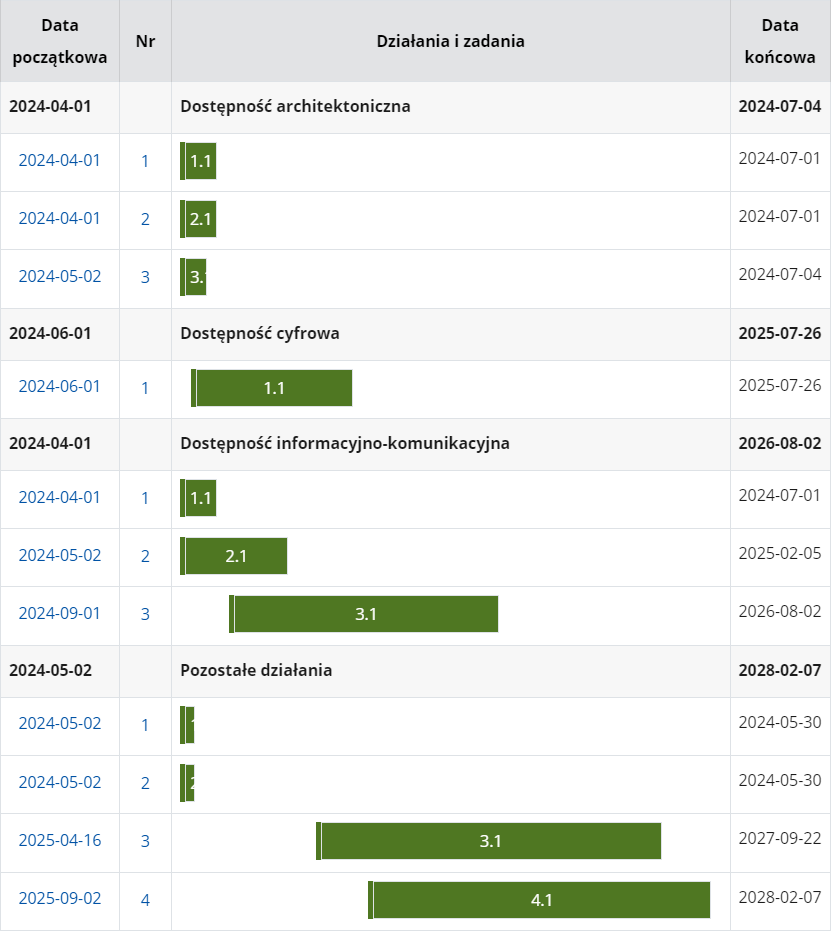 Lp.NazwaJednostka odpowiedzialnaCzas trwania [tyg.]Szacowany koszt [zł]1. 1Oznaczenie dostępności dla osoby z psem asystującymadministrator budynku1370Lp.NazwaJednostka odpowiedzialnaCzas trwania [tyg.]Szacowany koszt [zł]2. 1Zakup taśmy/farbykomórka ds. zakupów13150Lp.NazwaJednostka odpowiedzialnaCzas trwania [tyg.]Szacowany koszt [zł]3. 1Zapewnienie stolika do przewijaniaadministrator budynku9600Lp.NazwaJednostka odpowiedzialnaCzas trwania [tyg.]Szacowany koszt [zł]1. 1Informacja dotycząca wnioskowania o dostępność z napisami lub dźwiękiemadministrator budynku600Lp.NazwaJednostka odpowiedzialnaCzas trwania [tyg.]Szacowany koszt [zł]1. 1Oznaczenie przy wejściu - dostępność dla osoby z psem asystującymadministrator budynku130Lp.NazwaJednostka odpowiedzialnaCzas trwania [tyg.]Szacowany koszt [zł]2. 1Zapewnienie dostępności architektonicznej na wniosekadministrator budynku400Lp.NazwaJednostka odpowiedzialnaCzas trwania [tyg.]Szacowany koszt [zł]3. 1Udostępnienie informacji dotyczącej wypożyczania technologii wspomagającychadministrator budynku1000Lp.NazwaJednostka odpowiedzialnaCzas trwania [tyg.]Szacowany koszt [zł]1. 1ustalenie zakresu badaniaadministrator budynku40Lp.NazwaJednostka odpowiedzialnaCzas trwania [tyg.]Szacowany koszt [zł]2. 1Wyznaczenie osoby do wykonania osoby do wykonania ulotek informacyjnychadministrator budynku40Lp.NazwaJednostka odpowiedzialnaCzas trwania [tyg.]Szacowany koszt [zł]3. 1Aktualizacja procedury ewakuacji osób niepełnosprawnychadministrator budynku1270Lp.NazwaJednostka odpowiedzialnaCzas trwania [tyg.]Szacowany koszt [zł]4. 1Dzielenie się wiedzą z zakresu dostępności w zespole pracowniczym instytucjiadministrator budynku1270